FELHÍVÁS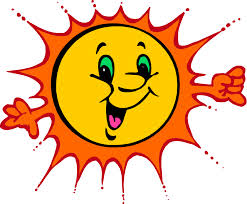 NYÁRI NAPKÖZIEzúton tájékoztatjuk Önöket, hogy Hévíz Város Önkormányzat nyári napközi táboros ellátást szervez azoknak a 6 és 14 éves kor közötti hévízi lakcímmel rendelkező vagy a Hévízi Illyés Általános Iskolába járó gyermekeknek, akiknek az elhelyezését a szülők nem, vagy csak nehézkesen tudják megoldani a nyári szünidőben. A napközi 2019. július 01. és augusztus 16. között várja a gyermekeket az Illyés Általános Iskolában (8380 Hévíz, Kossuth u. 2.). Az étkeztetés napi 3 alkalommal a GAMESZ konyháján megoldott, 470.- Ft/nap áron. A befizetéseket havonta előre kell teljesíteni! Amennyiben a befizetést előre nem teljesítik, nincsen módunk étkezést biztosítani a gyermeknek. Az étkezés lemondási lehetősége megegyezik a tanévben szokásos lemondással. Maga a napközi szolgáltatása díjtalan. Képzett pedagógusok foglalkoznak a napközisekkel hétköznapokon 8.00-16.00 óráig. Kézműves foglalkozásokon, mozi-látogatáson vehetnek részt a gyermekek. Jelentkezni a jelentkezési adatlap kitöltésével lehet, amelyet legkésőbb 2019. május 20-ig kell visszajuttatni a Hévízi Illyés Gyula Általános Iskolába. Adatlap átvehető az Illyés Általános Iskolában, vagy letölthető a www.heviz.hu/onkormanyzat és www.illyes-heviz.hu weboldalról. Felhívjuk a Tisztelt Szülők figyelmét, hogy minden héten hétfőn szükséges az érkező gyerekeknek leadniuk egy egészségügyi nyilatkozatot a napközit vezető pedagógusok részére. A nyilatkozat tartalma megtekinthető a jelentkezési adatlapon.Kérjük, szíveskedjenek a jelentkezést körültekintően átgondolni!Hévíz, 2019. május 02.														Papp Gábor									polgármesterJELENTKEZÉSI LAPNYÁRI NAPKÖZI TÁBOROS ELLÁTÁSRATisztelt Szülők!Ezúton tájékoztatjuk Önöket, hogy Hévíz Város Önkormányzat nyári napközi táboros ellátást szervez azoknak a 6 és 14 éves kor közötti hévízi lakcímmel rendelkező vagy a Hévízi Illyés Általános Iskolába járó gyermekeknek, akiknek az elhelyezését a szülők nem vagy csak nehézkesen tudják megoldani a nyári szünidőben. A napközi 2019. július 01. és augusztus 16. között várja a gyermekeket az Illyés Általános Iskolában (8380 Hévíz, Kossuth u. 2.). Az étkeztetés napi 3 alkalommal a GAMESZ konyháján megoldott, 470.- Ft/nap áron. . A befizetéseket havonta előre kell teljesíteni! Amennyiben a befizetést előre nem teljesítik, nincsen módunk étkezést biztosítani a gyermeknek. Maga a napközi szolgáltatása díjtalan. Képzett pedagógusok foglalkoznak a napközisekkel hétköznapokon 8.00-16.00 óráig. Kézműves foglalkozásokon, mozi-látogatáson vehetnek részt a gyermekek.Kérjük, nyilatkozzon, - amennyiben nem vagy csak nehézkesen tudják megoldani a nyári szünidőben gyermekük felügyeletét - hogy igényt tart-e erre a szolgáltatásra:IGEN							NEM Igen válasz esetén kérjük a következőket megadni:Gyermek neve:Törvényes képviselő neve:Lakcíme:Telefonszáma:Taj száma:Mely időszakokban kívánja igénybe venni a napközi szolgáltatását, kérjük X-szel jelölje!Július 01. - július 05.		Július 08. - július 12.		Július 15. - július 19.Július 22. - július 26. Július 29. - augusztus 02.Augusztus 05. - augusztus 09.Augusztus 12. - augusztus 16. Kérjük, szíveskedjenek a jelentkezést körültekintően átgondolni és a szükséges időpontokat bejelölni!Kérjük, a kitöltött adatlapot az Illyés Általános Iskolában legkésőbb 2019. május 20-ig leadni!Amennyiben az előzetes jelentkezéstől eltérően nem kívánnak élni a napközi lehetőségével, kérjük a megadott telefonszámon minél előbb jelezni szíveskedjenek!Telefonszám: 06 30/ 8945791A csatolt Egészségügyi nyilatkozat kitöltése és leadása a résztvevő gyermekek számára kötelező minden hétfőn!Hévíz, 2019.									Törvényes képviselő aláírásaEGÉSZSÉGÜGYI NYILATKOZATNyári napközis ellátáshoz(Kitöltése kötelező! A szülő tölti ki!)A gyermek neve:A gyermek születési dátuma:A gyermek lakcíme:A gyermek anyja neve:A gyermek törvényes képviselőjének neve:A gyermek törvényes képviselőjének telefonszáma:A gyermek törvényes képviselőjének lakcíme:Alulírott …………………………. törvényes képviselő ezúton nyilatkozom arról, hogy a gyermekemen nem észlelhetőek az alábbi tünetek:láz, torokfájás, hányás, hasmenés, bőrkiütés, sárgaság, egyéb súlyosabb bőrelváltozás, bőrgennyedés, váladékozó szembetegség, gennyes fül- és orrfolyás, ezen kívül a gyermek tetű- és rühmentes.*Hévíz, 2019. …………….. hónap …..nap					………………………………		törvényes képviselő aláírása*12/1991. (V. 18.) NM rendelet a tanuló ifjúság üdülésének és táborozásának egészségügyi feltételeiről (2. sz. melléklet) alapján